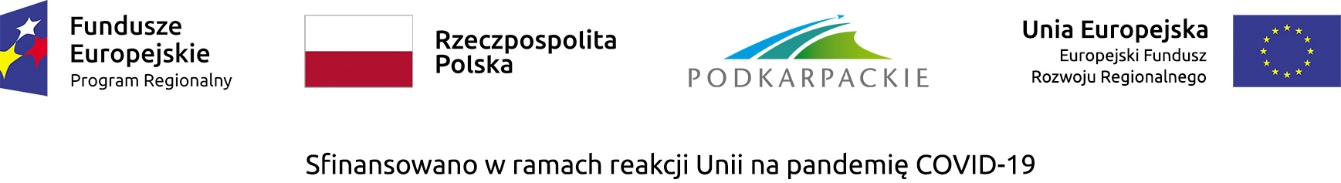 Załącznik nr 5 do Regulaminu naboruInstrukcja  do opracowania studium wykonalności– modernizacja energetyczna budynków – REACT-EUOś priorytetowa XI REACT-EUDziałanie 11.3	Modernizacja energetyczna 
budynków użyteczności publicznej – REACT-EUprojekt pozakonkursowy GOPRInstrukcja została opracowana przez Instytucję Zarządzającą RPO, na podstawie uregulowań prawnych oraz metodologicznych właściwych dla perspektywy finansowej 2014-2020. Stosowane skrótyWstępZakres obowiązywania InstrukcjiNiniejsza Instrukcja określa zakres studiów wykonalności, które są podstawowymi  dokumentami wymaganymi przy ubieganiu się o dofinansowanie projektów ze środków Europejskiego Funduszu Rozwoju Regionalnego w ramach Regionalnego Programu Operacyjnego Województwa Podkarpackiego na lata 2014-2020.Instrukcja obowiązuje wnioskodawców i instytucje zaangażowane we wdrażanie Regionalnego Programu Operacyjnego Województwa Podkarpackiego na lata 2014-2020, jako załącznik do regulaminu naboru (przyjętego na podstawie art. 41 Ustawy z dnia 11 lipca 2014 r. o zasadach realizacji programów w zakresie polityki spójności finansowanych w perspektywie finansowej 2014–2020).Instrukcja dotyczy dokumentacji projektu pozakonkursowego  zgłaszanego do dofinansowania w zakresie określonym w  Szczegółowym Opisie Priorytetów Regionalnego Programu Operacyjnego Województwa Podkarpackiego na lata 2014-2020 dla osi priorytetowej XI REACT-EU, działania 11.3, którego zakres rzeczowy obejmuje głęboką modernizację energetyczną budynków użyteczności publicznej GOPR, zgodnie z Wykazem projektów pozakonkursowych.Układ treści Instrukcji jest tożsamy (odpowiedni) do schematu układu treści w studium wykonalności danego projektu.Zakres informacji wymaganych w SW może być dodatkowo określony w regulaminie danego naboru.Podstawa opracowania InstrukcjiInstrukcja powstała w celu doprecyzowania zakresu studiów wykonalności, które powinny spełniać wymogi określone w:Rozporządzeniu nr 1303/2013 z dnia 17 grudnia 2013 r. ustanawiającym wspólne przepisy dotyczące Europejskiego Funduszu Rozwoju Regionalnego (…),Rozporządzeniu nr 480/2014 z dnia 3 marca 2014 r. uzupełniającym Rozporządzenie Parlamentu Europejskiego i Rady (UE) nr 1303/2013 (…),Wytycznych w zakresie zagadnień związanych z przygotowaniem projektów inwestycyjnych, w tym projektów generujących dochód (…).W związku z zawieszeniem do końca grudnia 2023 r., na podstawie art. 3 ust. 2 w związku z art. 33 ust. 2 ustawy z dnia 3 kwietnia 2020 r. o szczególnych rozwiązaniach wspierających realizację programów operacyjnych (Dz. U. z 2021 r. poz. 986 oraz z 2022 r. poz. 1079), stosowania wytycznych Ministra Inwestycji i Rozwoju w zakresie zagadnień związanych z przygotowaniem projektów inwestycyjnych, w tym projektów generujących dochód i projektów hybrydowych na lata 2014-2020, nie jest wymagane opracowanie analizy finansowej i ekonomicznej.Pomocniczo mają również zastosowanie:Rozporządzenie nr 207/2015 z dnia 20 stycznia 2015 r. ustanawiające szczegółowe zasady wykonania rozporządzenia Parlamentu Europejskiego i Rady (UE) nr 1303/2013 (…) - załącznik III,Podręcznik CBA, 2014,Poradnik przygotowania inwestycji z uwzględnieniem zmian klimatu, ich łagodzenia i przystosowania do tych zmian oraz odporności na klęski żywiołowe, MOŚ, http://klimada.mos.gov.pl/Wytyczne w zakresie realizacji zasady równości szans i niedyskryminacji, w tym dostępności dla osób z niepełnosprawnościami oraz zasady równości szans kobiet i mężczyzn w ramach funduszy unijnych na lata 2014-2020 obowiązujące przepisy i zasady rachunkowości,ogólnie przyjęte metody analiz finansowych i ekonomicznych.Przyczyny realizacji projektuW rozdziale tym należy przedstawić przyczyny podjęcia realizacji projektu oraz określić problemy, jakie zostaną rozwiązane w wyniku realizacji zaplanowanych działań, zgodnie z poniższymi punktami.Opis powinien zawierać najistotniejsze informacje i dane statystyczne odnoszące się do zakresu i typu projektu oraz takie, które mogą mieć wpływ na jego przewidywane skutki. Przedstawiane argumenty należy poprzeć aktualnymi danymi statystycznymi (lub wieloletnimi trendami) oraz określić ich źródło. Należy unikać nadmiernego rozbudowania ww. opisów oraz zamieszczania danych zbędnych z punktu widzenia wytwarzania, zaopatrzenia oraz efektywnego wykorzystania energii.Stan obecnyDotyczy informacji związanych z kontekstem realizacji projektu. W odniesieniu do poszczególnych rodzajów inwestycji należy między innymi określić:Należy również podać inne informacje istotne z punktu widzenia specyfiki projektu, w tym odnoszące się do kryteriów podlegających ocenie merytorycznej, określonych dla danego naboru wniosków. Źródłem danych będą tu między innymi:analizy jednostek samorządu terytorialnego,dane przedsiębiorstw energetycznych i operatorów sieci energetycznych,założenia do planu zaopatrzenia danej gminy w ciepło, energię elektryczną i paliwa gazowe,plan gospodarki niskoemisyjnej,plany naprawcze ochrony powietrza,plany ochrony środowiska,audyt energetyczny (efektywności energetycznej).Problemy beneficjentów projektuNależy wymienić oraz scharakteryzować wszystkie grupy osób i podmioty, które będą korzystały z infrastruktury energetycznej przewidzianej do realizacji w ramach projektu (w tym ostatecznych odbiorców projektu: ratowników GOPR, osób poszkodowanych, przedstawicieli innych służb, inne instytucje, przedsiębiorstwa energetyczne, OSD, organizacje pozarządowe). Punkt ten powinien przede wszystkim zawierać:opis i analizę problemów, które dotykają bezpośrednich i pośrednich beneficjentów (ale tylko w kontekście przedmiotu projektu),opis związków przyczynowo-skutkowych pomiędzy problemami,wybór problemów, które projekt ma rozwiązać lub może przyczynić się do ich rozwiązania.Należy uzasadnić: jakie są niedogodności i problemy związane z dotychczasowym zaopatrzeniem w energię lub jej efektywnym wykorzystaniem (np. w budynkach)?dlaczego do tej pory potrzeby nie zostały zaspokojone a problemy rozwiązane? czy i w jaki sposób realizacja projektu przyczyni się do rozwiązania negatywnych zjawisk? Wskazówki:Projekt zgłaszany do dofinansowania jest środkiem do rozwiązania zidentyfikowanych problemów. Cele i zakres inwestycji, które będą opisane w kolejnych rozdziałach, muszą ściśle odpowiadać na występujące problemy.Problemy muszą być określone jako sytuacje negatywne. Nie wszystkie sformułowania są sytuacjami negatywnymi, np. 10% gospodarstw domowych w gminie objętych pomocą w formie dodatków mieszkaniowych lub ryczałtem na zakup opału nie oznacza negatywnej sytuacji, jeżeli w innych gminach jest ona wyższa, ale sformułowanie „dwukrotnie wyższa liczba gospodarstw domowych dotkniętych problemem ubóstwa energetycznego niż na obszarze okalającym obszar projektu” – jest już opisem sytuacji negatywnej.Problemy mogą wynikać z: uwarunkowań topograficznych,rozwoju i rozproszenia sieci osadniczej,braku, niedostosowania lub złego stanu technicznego istniejącej infrastruktury energetycznej (wytwarzania, przesyłowej, dystrybucyjnej),dostępności paliw (opału),poziomu dochodów mieszkańców i świadomości ekologicznej itp.W analizie należy uwzględnić kwestie:zanieczyszczenia powietrza (zwłaszcza PM-10, B(a)P i emisji GHG), emisyjności dotychczasowych źródeł energii,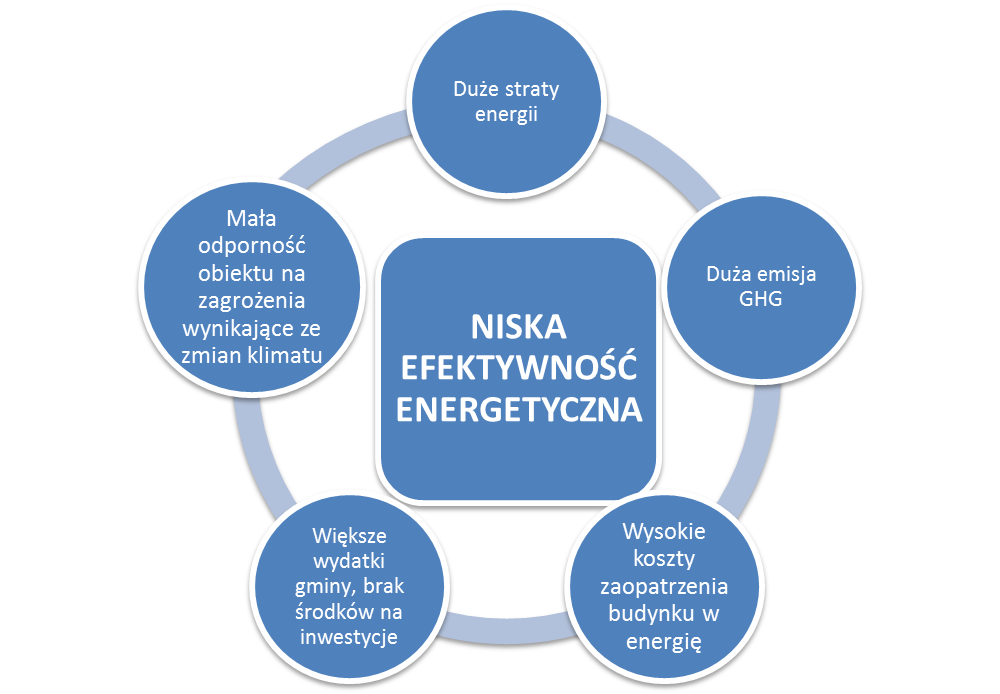 zmian klimatu i wynikających z tego zagrożeń (np. ekstremalne temperatury, opady, osunięcia ziemi, susze, silne wiatry.Problemem może być wysoka energochłonność budynku i wysokie zaopatrzenia w energię, które ograniczają środki na działalność instytucji publicznej albo zwiększają ubóstwo mieszkańców itd.Przykład:Zaopatrzenie obiektów publicznych w gminie w ciepło oparte jest na indywidualnych źródłach ciepła oraz kotłowniach zakładowych. W przeważającej części źródła ciepła opalane są węglem i gazem. Istniejący obiekt stacji ratownictwa górskiego w miejscowości A, wybudowany w 1963 r., charakteryzuje się słabą izolacyjnością cieplną: ściany zewnętrzne U = 1,0 [W/m2K] stropy stropodach U = 0,81 [W/m2K] (…)Instalacja c.o. jest przestarzała, zamulona i niedostosowana do parametrów pracy zainstalowanego w 2014 r. nowoczesnego kotła gazowego. Obecne obliczeniowe zapotrzebowanie na ciepło do ogrzewania budynku z uwzględnieniem sprawności systemu grzewczego i przerw w ogrzewaniu wynosi 373,06 MWh/rok, do podgrzewania c.w.u – 13,58 MWh/rok. Budynek nie spełnia wymogów zapotrzebowania na energię określonych w Rozporządzeniu Ministra Infrastruktury z 12 kwietnia 2002 r. w sprawie warunków technicznych, jakim powinny odpowiadać budynki i ich usytuowanie (…). Charakteryzuje się wskaźnikiem EP = 178 kWh/m2/rok. Zamiarem beneficjenta jest również osiągnięcie docelowych wartości wskaźnika EP wymaganych od 2021 – poprawa izolacyjności przegród budowlanych do poziomu ok. 45 kWh/m2/rok.Do głównych problemów należą: ograniczone środki na inwestycje publiczne oraz możliwość wdrażania nowoczesnych rozwiązań w zakresie gospodarki energetycznej obiektów publicznych,niewystarczająca izolacja cieplna ścian i stropów (…), liczne mostki cieplne, niska efektywność energetyczna,niedostosowanie instalacji c.o. do nowoczesnego źródła ciepła – kotłowni gazowej,znaczne ilości generowanych zanieczyszczeń powietrza i GHG,wysokie koszty utrzymania.Opis projektuProjekt składa się z całej serii robót, działań lub usług, których celem jest wykonanie konkretnego zadania. Zadania powinny w istotny sposób wpływać na funkcje obiektu lub działalność wnioskodawcy / beneficjentów. Projekt powinien:posiadać sprecyzowany cel, na którego osiągnięciu się koncentruje,mieć spójny i skoordynowany charakter, posiadać określoną funkcję techniczną i czas realizacji,powinien obejmować wszystkie działania i wydatki, które umożliwiają jego samodzielne funkcjonowanie po ukończeniu.  Poprawnie opisany projekt powinien dotyczyć konkretnego zadania, jego zakres w konkretny i całościowy sposób powinien rozwiązywać problem braku nowoczesnej i efektywnej energetycznie infrastruktury. Nie powinien zawierać przypadkowych działań.W kolejnych punktach tego rozdziału studium należy opisać:w jakim celu zgłaszany jest projekt,co w jego wyniku powstanie,oraz jakie będą jego efekty.Opis ten będzie strategią wdrażania projektu. Określa ona uzasadnione cele, rezultaty projektu oraz niezbędne do ich osiągnięcia produkty. Rozdział może być uzupełniony przedstawieniem matrycy logicznej oraz analizy SWOT projektu.Ponadto, w przypadku projektu składanego w ramach działania 11.3, należy dla każdego budynku podać informację dotyczącą spełnienia wymogu uzyskania głębokiej termomodernizacji poprzezuzyskanie wartości wskaźnika EP obowiązującego od 2021 r. albospełnienie wymagań izolacyjności cieplnej przegród oraz wyposażenia technicznego budynku podlegającego przebudowie, obowiązującego od 2021 r. (zgodnie z Działem X Oszczędność energii i izolacyjność cieplna Rozporządzenia o warunkach technicznych, jakim powinny odpowiadać budynki i ich usytuowanie).Cele projektuInformacje zwarte w niniejszym rozdziale stanowią podstawę oceny kryterium merytorycznego pn. Wykonalność rzeczowa i finansowa projektu odnośnie tego, czy zakres rzeczowy projektu odpowiada celom, opisanym problemom i potrzebom oraz planowanym do uzyskania wskaźników.W tym punkcie należy konkretnie określić, po co zgłaszany jest projekt, dlaczego konieczne jest poniesienie znacznych nakładów finansowych i jakie są spodziewane efekty.Cel to przyszły stan rzeczy, który jest planowany do osiągnięcia w następstwie podjętych działań. Cele wyrażają sens działania i powinny zostać określone w oparciu o analizę potrzeb (rozdział 1. SW).Cele projektu mogą być opisane w układzie:cel główny (strategiczny),cele szczegółowe.Cele powinny być zawsze związane z długoterminowymi korzyściami, które zostaną osiągnięte poprzez realizację projektu. W szczególności mogą one dotyczyć:oszczędności energii cieplnej i elektrycznej w budynkach,wytwarzania energii z OZE,zmniejszenia emisji zanieczyszczeń do powietrza (pyły, B(a)P, GHG i inne),oszczędności kosztów zaopatrzenia w energię,promowania postaw związanych z oszczędzaniem energii,zwiększenia odpowiedzialności za stan środowiska i zanieczyszczenie powietrza,przeciwdziałaniu zmianom klimatu i zwiększaniem odporności lokalnych systemów energetycznych na zagrożenia wynikające z tych zmian.Koniecznym warunkiem realizacji inwestycji będzie posiadanie jasnej wizji i kompleksowych planów wykorzystania powstałej infrastruktury. Cele podejmowanych działań powinny uwzględniać: zdiagnozowane deficyty i potrzeby,specyfikę regionalną (np. preferencje dla OZE według Wojewódzkiego programu OZE, obszary, gdzie występują przekroczenia stężenia PM-10, zgodność z planami gospodarki niskoemisyjnej),zasady ustalone w ramach właściwych polityk krajowych,uzyskanie efektu synergii i spójności interwencji, długofalowe uwarunkowania sektora energetyki, w tym kierunki zaopatrzenia kraju w energię, rozwój generacji rozproszonej, dostępność paliw kopalnych itd. Działania związane z przeciwdziałaniem ubóstwu energetycznemu w miarę możliwości powinny być powiązane z podejmowanymi na danym terenie projektami EFS.Podczas formułowania celów projektu należy uwzględnić cele przedstawione w Programie oraz Szczegółowym Opisie Osi Priorytetowych. W sposób szczególny uwzględnić należy cele związane z przeciwdziałaniem i adaptacją do zmian klimatu.Narzędziem, które umożliwi spełnienie ww. wymogów może być analiza SMART, która wymaga sprawdzenia celów projektu pod względem podstawowych parametrów (wskaźników oddziaływania) oraz określa ramy czasowe ich osiągnięcia.Analiza SMART może mieć postać tabeli:Produkty projektuW punkcie niniejszym projekt należy opisać za pomocą wskaźników produktu ustalonych dla danego naboru wniosków o dofinansowanie. Wskaźniki produktu odnoszą się do bezpośrednich, materialnych efektów realizacji przedsięwzięcia, które można zmierzyć  konkretnymi wielkościami fizycznymi. Dokładniejsze informacje dotyczące zakresu rzeczowego inwestycji należy przedstawić 
w rozdziale 3. Studium oraz w dokumentacji technicznej projektu.Wskaźniki produktu są niezbędne do monitorowania postępu realizacji projektów i Programu.Zaleca się przy tym zastosowanie tabeli, np. jak niżej:Informacje muszą być zgodne z wnioskiem o dofinansowanie. Listę wskaźników określono w zał. nr 6 do Regulaminu naboru.Wartości uzyskanych produktów wynikać będą najczęściej z protokołów odbioru robót, dostaw i usług, inwentaryzacji geodezyjnej powykonawczej i innych dokumentów związanych 
z rozliczeniami inwestora z wykonawcą. Wskaźniki produktu występują z dniem odbioru i przekazania inwestycji do użytkowania.Poza określeniem wskaźników konieczne jest przedstawienie krótkiej informacji, czego dany wskaźnik dotyczy – zgodnie z zakresem danego projektu. Należy konkretnie uzasadnić planowane do uzyskania wartości wskaźników, a także zwrócić uwagę na rzetelne 
i wyważone planowanie ich wartości. W przypadku projektów partnerskich należy dodatkowo wskazać, który partner odpowiada za osiągnięcie danego wskaźnika (lub jakiej wartości cząstkowej).Przykład:Źródłem danych o wskaźnikach produktów podczas przygotowywania projektu będzie najczęściej dokumentacja techniczna, a w przypadku działania 11.3 RPO także audyt energetyczny (efektywności energetycznej) ex ante.Źródło danych do monitorowania osiągnięcia wskaźników powinno być określone przez wnioskodawcę. Mogą to być różnego rodzaju sprawozdania, raporty lub np. protokoły odbioru robót i dostaw. Należy zadbać, aby dokumenty te w swojej treści jednoznacznie potwierdzały fakt osiągnięcia wskaźników.Rezultaty projektu2.3.1.	Wskaźniki rezultatuRezultaty opisują wpływ zrealizowanego przedsięwzięcia na grupy docelowe (np. użytkowników, mieszkańców) i otoczenie społeczno-ekonomiczne, uzyskany bezpośrednio po zakończeniu realizacji projektu. Wskaźniki rezultatów są niezbędne do monitorowania efektów realizacji projektów i Programu.Wymagane jest podanie wskaźników ustalonych dla danego naboru wniosków o dofinansowanie. Wartości należy podać zgodnie z ustaloną dla danego wskaźnika jednostką miary. Zaleca się przy tym zastosowanie tabeli, np. jak niżej:W pozycji „rok bazowy” prezentowana jest wartość wskaźników według stanu sprzed realizacji projektu. Jest to rok złożenia wniosku o dofinansowanie lub rok poprzedni, w zależności od tego jakimi danymi dysponuje wnioskodawca. Pokazywana tam wartość niektórych wskaźników powinna charakteryzować dotychczasowy stopień wykorzystania lub efektywność infrastruktury. Jeżeli projekt dotyczy nowej infrastruktury, nowych obiektów lub usług należy wpisać „0”. Termin osiągnięcia zaplanowanej wartości wskaźników jest uzależniony od harmonogramu realizacji inwestycji. Wartości docelowe mierzone są w chwili:zakończenia realizacji inwestycji,w okresie 12 miesięcy od zakończenia okresu realizacji projektu określonego w umowie o dofinansowanie projektu lub, o ile wynika to ze specyfiki projektu od uruchomienia przedsięwzięcia,w okresie trwałości projektu, na zasadach określonych przez IZ – w przypadku wskaźników, których termin realizacji został wydłużony na wniosek beneficjenta i za zgodą IZ. Poza określeniem wskaźników konieczne jest przedstawienie krótkiego opisu, w którym
należy określić, czego dany wskaźnik dotyczy - w odniesieniu do specyfiki danego projektu oraz przedstawić konkretne uzasadnienie dla planowanych do uzyskania wartości wskaźników. W przypadku projektów partnerskich należy dodatkowo wskazać, który partner odpowiada za osiągnięcie danego wskaźnika (lub jakiej wartości cząstkowej).Ze szczególną uwagą i rzetelnością określić i uzasadnić należy wskaźniki rezultatu, które mają wpływ na dokonanie oceny jakościowej wniosku o dofinansowanie. Dodatkowe wymagania i wyjaśnienia mogą być w tym zakresie podane w dokumentacji danego naboru wniosków. Podobnie jak w przypadku wskaźników produktu, należy liczyć się z koniecznością uzyskania zaplanowanych wartości. Należy zapewnić spójność podawanych danych z informacjami przedstawionymi we wniosku o dofinansowanie. Należy przy tym zwrócić uwagę na zapisy listy wskaźników, która jest załącznikiem do regulaminu naboru, gdzie przedstawiono definicje wskaźników.Przykłady:Projekt dotyczy kompleksowej termomodernizacji i wymiany oświetlenia na energooszczędne w zespole budynków. Prace związane z przebudową i termomodernizacją zakończone zostaną 15 października 2019 r. Odbiory potrwają do 15 listopada 2019 r. W takiej sytuacji wskaźniki rezultatu dotyczące efektów projektu należy podać w 2020 r.Projekt dotyczy kompleksowej modernizacji energetycznej 3 budynków (A,B,C). Efekty przedsięwzięcia ustalone zostały dla każdego z budynków w odrębnym audycie energetycznym.Ważne jest również, aby w studium określić dokumenty, które służyć będą sprawdzeniu czy wskaźniki zostały osiągnięte po wykonaniu projektu. W przypadku inwestycji energetycznych informacje na temat zużycia lub wytwarzania energii będą wynikać z faktycznego zużycia lub wytwarzania energii (urządzenia pomiarowe, faktury za energię, dokumenty rozliczeniowe z OSD). Podczas monitorowania wskaźników, poza faktycznym zużyciem energii, należy dodatkowo uwzględnić:zakres wykonanych prac i parametry urządzeń,warunki pogodowe,wyniki audytu powykonawczego (jeżeli był opracowany),dane ze świadectwa charakterystyki energetycznej (jeżeli było wykonane po realizacji inwestycji).2.3.2.	Uzasadnienie (obliczenie) wartości wskaźnikówKażdy podawany wskaźnik rezultatu wymaga konkretnego i jednoznacznego uzasadnienia. 
W przypadku wskaźników, które dotyczą np. spodziewanego zmniejszenia zapotrzebowania na energię, zmniejszenia emisji GHG, PM-10 itd. w tym punkcie studium należy przedstawić stosowne obliczenia. Dopuszcza się także zamieszczenie odwołania do dokumentacji technicznej, audytów energetycznych, oświetleniowych załączonych do wniosku o dofinansowanie.Jeżeli wskaźniki rezultatu mają odzwierciedlenie w danych liczbowych, które podlegają ocenie merytorycznej, w obliczeniach należy zachować spójność danych i algorytmów.Przykład:Projekt dotyczy modernizacji energetycznej 3 budynków. Zgodnie z audytami energetycznymi opracowanymi przez (…) realizacja projektu przyniesie następujące rezultaty, dla 3 budynków:ilość zaoszczędzonej energii cieplnej – 451,87 MWh/rok,ilość zaoszczędzonej energii elektrycznej – 37,60 MWh/rok (w wyniku modernizacji oświetlenia wewnętrznego),powierzchnia użytkowa budynków poddanych termomodernizacji – 4607,60 m2.Opis i ocena wariantów alternatywnychWnioskodawca powinien opisać:jakie rozważał sposoby rozwiązania problemów opisanych w rozdziale 2,jakie są ich uwarunkowania, zalety i wady,dlaczego wybrano wariant objęty wnioskiem o dofinansowanie.Należy odnieść się do alternatywnych możliwych rozwiązań zakresu projektu (czyli alternatywnego projektu). Należy rozpatrywać wariantowe rozwiązania w zakresie: lokalizacji,zakresu i metody rozwiązania problemu (np. zastosowanie innej technologii),skali projektu.W projektach, których przedmiotem jest zastosowanie nowych źródeł ciepła - np. kotłów gazowych w ramach termomodernizacji budynków, w analizie wariantów należy rozważyć możliwość przyłączenia budynku do sieci ciepłowniczej. Przykłady innych wariantów:Podczas oceny wariantów alternatywnych należy przede wszystkim określić:konieczne do poniesienia nakłady i koszty przyszłej eksploatacji,w jakim stopniu rozwiązanie alternatywne pomoże rozwiązać problemy opisane 
w rozdziale 2 studium,jakie są uwarunkowania i czy jest ono możliwe do realizacji.W projektach z zakresu energetyki i efektywności energetycznej w szczególny sposób należy zwrócić uwagę na stosowanie nowoczesnych rozwiązań technicznych np.:spełniających wymogi BAT – najlepszych dostępnych technik,o wysokim potencjale redukcji GHG, charakteryzujące się niskim tzw. „śladem węglowym”,które realizują wymogi pakietu Europa 2020 (np. poprzez rozwiązania adaptacyjne i odporność na zagrożenia wynikające ze zmian klimatu).Analiza jakościowa (wielokryterialna) polega na porównaniu poszczególnych wariantów w oparciu o ustalone kryteria. Przykładowe kryteria analizy:wymagane do poniesienia nakłady i koszty utrzymania,uwarunkowania (prawne, organizacyjne, środowiskowe, lokalizacyjne itd.) i realność realizacji,wpływ inwestycji na problematykę ograniczania emisji zanieczyszczeń do powietrza 
i zmian klimatu (np. czy warianty przewidują działania związane z ograniczaniem lub adaptacją do zmian klimatu) ,wprowadzanie innowacji technologicznych w zakresie wytwarzania, magazynowania, przesyłu, dystrybucji, monitorowania procesów energetycznych i zużycia (strat) energii,poprawa jakości usług (standardów technicznych, dostępności, ciągłości usług itp.),poprawa standardu cieplnego i oświetlenia w budynkach,poprawa bezpieczeństwa użytkowników i samych obiektów,poprawa jakości powietrza,zdolność do magazynowania energii, funkcjonowania off-grid, stabilizacji warunków zasilania,wpływ na rozwój gospodarczy (np. promocję regionu, rozwój funkcji kulturalno-turystycznych, rozwój przedsiębiorczości i usług w obrębie obiektu),wzrost jakości życia (np. zmniejszenie ubóstwa energetycznego, świadomości na temat zanieczyszczenia powietrza itp.).Analiza tego typu powinna uwzględniać krótkie uzasadnienie oraz punktową ocenę spełnienia kryterium dla poszczególnych zaproponowanych wariantów. Poszczególnym kryteriom można przy tym przypisać określoną wagę, tj. współczynnik ważności danego kryterium w porównaniu do pozostałych. Preferowane powinno być rozwiązanie, które uzyska najwyższą łączną ocenę. Przykład:Powiązania z innymi inwestycjami Należy zamieścić krótką, konkretną informację o powiązaniach projektu z innymi działaniami podejmowanymi przez różne podmioty, czyli:zbliżonych pod względem lokalizacji,dotyczących tej samej grupy odbiorców (interesariuszy),dotyczących tego samego lub zbliżonego problemu lokalnej społeczności.Informacje mogą być podane w formie tabeli. Można zamieścić mapkę lub schemat ideowy powiązań.Zaleca się, aby wykazać projekty zrealizowane lub planowane do wykonania ze środków UE i z innych źródeł), mające związek ze składanym projektem. Zastosować można tabelę:Zakres rzeczowy projektuW rozdziale należy opisać zakres rzeczowy projektu, a więc to, co będzie wykonane (kupione) w ramach projektu. Podawane tu informacje powinny być konkretne, ale odnosić się jedynie do najważniejszych elementów projektu. Ewentualne wątpliwości dotyczące zakresu rzeczowego projektu rozstrzygane będą według zapisów uwzględnionych w dokumentacji technicznej, programie funkcjonalno-użytkowym, specyfikacji dostaw oraz specyfikacji usług projektu.LokalizacjaNależy:podać lokalizację budynku (budowli, nieruchomości niezabudowanej), którego dotyczy projekt (adres, nr działki, miejscowość) wraz z krótkim opisem dotychczasowych funkcji,przedstawić informację, czy oraz na jakiej podstawie wnioskodawca posiada prawo do dysponowania nieruchomościami, na których realizowane będą roboty budowlane, dostawy, usługi projektu niezbędne dla realizacji projektu. Należy jednoznacznie określić tytuły prawne do nieruchomości wraz z dokumentami (np. sygnatury wpisów do ksiąg wieczystych, a w przypadku ich braku: repertorium aktów notarialnych, sygnatury decyzji administracyjnych itd.). opisać przypadki, gdy realizacja inwestycji wymaga przeprowadzenia wykupów nieruchomości. Konieczne jest wówczas określenie podstawy przyjętej wyceny (operatu sporządzonego przez rzeczoznawcę);Informacje należy przedstawić w tabeli:W przypadku dużej liczby działek (np. inwestycje liniowe) zaleca się, aby były one wymienione w kolejności zgodnej z zapisami decyzji pozwolenia na budowę lub dokumentami w sprawie zagospodarowania przestrzennego.Dopuszcza się możliwość wykazania prawa do dysponowania nieruchomościami do realizacji prac budowlanych lub niezbędnymi do realizacji dostaw, usług na podstawie:własności,współwłasności za zgodą wszystkich współwłaścicieli,użytkowania wieczystego,trwałego zarządu,ograniczonego prawa rzeczowego,innego stosunku zobowiązaniowego, przewidującego uprawnienie do wykonywania robót i obiektów budowlanych lub dysponowania nieruchomością na cele wykonania dostaw przewidzianych w ramach projektu.Podczas oceny wnioskodawca może być wezwany do przedstawienia dokumentów potwierdzających prawo do nieruchomości (np. umów dzierżawy, użyczenia, zgód itd.).W przypadku podpunktów b-f, w celu zapewnienia trwałości projektu uprawnienia wnioskodawcy powinny:wynikać z posiadanych przez wnioskodawcę dokumentów (np. umów, zgody właściciela), w których jednoznacznie opisano uprawnienie do realizacji robót budowlanych (zlokalizowania dostarczonego wyposażenia) oraz późniejszej eksploatacji przedmiotu projektu na danej nieruchomości orazobejmować minimum okres realizacji projektu i wymagany okres jego trwałości zgodnie 
z art. 71 Rozporządzenia ogólnego. Brak prawa do nieruchomości w czasie oceny wniosku dopuszczalny jest w sytuacji, gdy:inwestycja realizowana będzie na podstawie przepisów tzw. specustaw – np. ustawy z dnia 10 kwietnia 2003 r. o szczególnych zasadach przygotowania i realizacji inwestycji w zakresie dróg publicznych (t.j. Dz. U. z 2020 r. poz. 1363 z późn. zm.), ustawy z dnia 28 marca 2003 r. o transporcie kolejowym (t.j. Dz. U. z 2020 r. poz. 1043 z późn. zm.), ustawy z dnia 8 lipca 2010 r. o szczególnych zasadach przygotowania do realizacji inwestycji w zakresie budowli przeciwpowodziowych (t.j. Dz. U. z 2021 r. poz. 484), itd., które przewidują nabycie prawa do dysponowania nieruchomościami w drodze administracyjnego podziału nieruchomości i wywłaszczenia za odszkodowaniem. W takich sytuacjach na etapie oceny formalnej należy przedstawić oświadczenie o prawie do dysponowania nieruchomościami uwzględniające wszystkie nieruchomości, które objęte będą wyżej wymienioną decyzją. W polu jako tytuł prawny należy podać „prawo własności wyżej wskazanej nieruchomości zostanie uzyskane w drodze decyzji wydanej na podstawie ustawy…”;inwestycja wymaga zakupu nieruchomości, na której realizowany będzie projekt (brak prawa do dysponowania na etapie oceny dotyczy wyłącznie nieruchomości nabywanych w trakcie realizacji projektu).W przypadku realizacji inwestycji na podstawie zezwolenia na realizację inwestycji drogowej dopuszcza się wskazanie nr działek przed podziałem, na których będzie zlokalizowana inwestycja stanowiąca przedmiot projektu.W przypadku projektów realizowanych w partnerstwie w załączniku należy ująć wszystkie nieruchomości niezbędne do realizacji projektu.Jeżeli jest to istotne do realizacji projektu to należy również krótko scharakteryzować:warunki przyłączenia do sieci dystrybucyjnej (elektrycznej, cieplnej) oraz źródła energii (w przypadku sieci ciepłowniczych),nośność konstrukcji dachu, zacienienie (dla instalacji PV),warunki gruntowo-wodne,dostępność uzbrojenia technicznego,obecny sposób zagospodarowania danego terenu / obecne funkcje i stan obiektu,powiązanie z innymi obiektami infrastrukturalnymi,możliwość prowadzenia i zabezpieczenia budowy, występowanie stref ochronnych, obszarów objętych formami ochrony przyrody  itp.Opis powinien być, w miarę możliwości, uzupełniony mapką poglądową przedstawiającą inwestycję na tle obowiązującego planu zagospodarowania przestrzennego terenu (lub studium uwarunkowań i kierunków zagospodarowania przestrzennego - w przypadku braku planu), powiązania planowanej inwestycji z zabudową mieszkaniową, obszar oddziaływania projektu, komunikację z obiektem i powiązania z innymi obiektami uzupełniającymi (pełniącymi uzupełniające lub komplementarne funkcje.Jeżeli projekt dotyczy obiektu kubaturowego, należy przedstawić szkic lub plan usytuowania budynku na posesji, np. mapę do celów projektowych, rzuty poszczególnych kondygnacji i lokalizacje instalacji technologicznych (jeżeli są już dostępne) lub szkic funkcjonalności obiektu. W zależności od zakresu inwestycji należy również pokazać lokalizację przyłącza i miejsce przyłączenia danej instalacji do sieci dystrybucyjnej (źródła energii itd.). Dopuszczalne jest odwołanie do map, które stanowią załącznik do wniosku o dofinansowanie (zał. nr 8).Wyjaśnienia w zakresie robót budowlanych i instalacyjnychZgodnie z Regulaminem naboru podstawą do ustalenia zakresu rzeczowego projektu objętego wnioskiem o dofinansowanie jest dokumentacja techniczna, specyfikacja dostaw, specyfikacja usług - będące przedmiotem oceny. Jeżeli zakres dokumentacji technicznej jest szerszy niż zakres objęty wnioskiem o dofinansowanie Wnioskodawca jest zobowiązany umieścić stosowną informację w załączniku nr 6 do wniosku o dofinansowanie - Wykaz z dokumentacji technicznej.W studium nie należy powtarzać opisu robót.W tym punkcie studium należy:opisać i uzasadnić zakres wydatków kwalifikowanych,opisać zakres wydatków niekwalifikowanych,określić zakres ewentualnych robót, które nie są objęte wnioskiem o dofinansowanie.Należy wymienić główne kategorie i zakres wydatków na roboty budowlane i instalacyjne. Należy przy tym uwzględnić warunki wynikające z wymogów obowiązujących 
w naborze, w tym potwierdzić:czy prace, których dotyczy wydatek są wymienione w audycie energetycznym,zgodność z pozostałymi wymogami kwalifikowania wydatków opisanymi 
w szczególności w zał. nr 7 do Szczegółowego opisu osi priorytetowych Katalogu wydatków kwalifikowalnych i niekwalifikowalnych w ramach działania, którego dotyczy nabór.Zaleca się wykorzystanie tabeli jak niżej:Jeżeli nie wszystkie wydatki na roboty budowlane w projekcie mogą być kwalifikowane do dofinansowania – należy jednoznacznie wskazać:jakie roboty nie są kwalifikowane (zakres, powierzchnia, funkcje),przyczynę braku kwalifikowalności,metodę wyłączenia (zakres, % powierzchni, stopień wykorzystania itd.), przy czym musi być ona zgodna z uregulowaniami IZ RPO dla danego naboru.Przykład:Projekt obejmuje kompleksową modernizację energetyczną budynku. Łączna powierzchnia użytkowa budynku wynosi 1500 m2. W budynku znajdują się mieszkania prywatne i biura niezwiązane z działalnością leczniczą o pow. 500 m2. Jest to 33,3% powierzchni całego budynku. Wydatki niekwalifikowane do dofinansowania dotyczą elementów budowlanych i instalacji, które związane są z użytkowaniem tego mieszkania:wymiana drzwi wejściowych i okien (należących tylko do mieszkań i biur) – 45000 zł (100 % wydatku),ocieplenie ścian zewnętrznych – 25660 zł (33,3 % wydatków na ocieplenie budynku),przebudowa instalacji elektrycznej budynku 4560 zł (33,3 % wydatków na instalację w budynku),wymiana kotła CO, z którego zasilany jest cały budynek (5230 zł – 33,3 % wydatków na wymianę kotła).Razem wydatki niekwalifikowane: 80450,00 zł (brutto) t.j. 65406,5 zł netto + 15043,5 zł VAT 23%.Podziału dokonano na podstawie udziału powierzchni niekwalifikowanej w całkowitej powierzchni użytkowej budynku. Za niekwalifikowane uznano też wydatki, które dotyczą bezpośrednio mieszkań i biur (okna, drzwi), według cen z kosztorysu.3.3. 	Wyjaśnienia w zakresie dostawŹródłem informacji na temat dostaw jest załącznik nr 7 do wniosku – specyfikacja dostaw, która zawiera dane na temat sprzętu i wyposażenia objętych wnioskiem o dofinansowanie.Opisów tych nie należy powielać w studium!W niniejszym punkcie należy tylko opisać:warunki zakupu (pozyskania) środków trwałych, dostawy i montażu. W szczególności uzasadnić czy:są one niezbędne do osiągnięcia celów projektu,wybrano najbardziej optymalną formę ich pozyskania (zakup, leasing, najem itd.).jeżeli jest to istotne z punktu widzenia np. trwałości projektu:warunki gwarancji i dostępność serwisu,w przypadku sprzętu, którego obsługa wymaga przeszkolenia lub specjalistycznych uprawnień – zakres instruktażu lub dysponowanie przez inwestora pracownikami, którzy mogą użytkować sprzęt;jeżeli konieczne jest przedstawienie dodatkowych wyjaśnień dotyczących dostaw.W przypadku dostaw, które nie zostały jeszcze zrealizowane, nie należy podawać nazw własnych, gdyż mogłoby to naruszyć zasadę konkurencji w planowanych do przeprowadzenia zamówieniach.Punkt ten nie dotyczy urządzeń technicznych, których parametry opisane są w dokumentacji budowlanej. Odrębny opis dostaw powinien być przedstawiony w sytuacji, gdy w projekcie budowlanym określono zakres dostaw wyposażenia ruchomego, które realizowane będą w ramach jednego zamówienia z robotami budowlanymi.3.4. 	Dokumentacja i usługi 	Należy określić zakres dokumentacji i/lub usług przewidzianych do realizacji w ramach projektu (czego dotyczy i dlaczego jest niezbędna).Szczegółowe informacje dotyczące usług należy zamieścić w specyfikacji usług (załącznik nr 7 do wniosku). Nie należy opisywać usług nadzoru inwestorskiego, jeżeli jego zakres dotyczy czynności wymaganych w przepisach prawa budowlanego.3.5. 	Promocja projektu 	W punkcie  należy zamieścić:opis promocji projektu realizowanego ze środków publicznych, w tym współfinansowanego z Europejskiego Funduszu Rozwoju Regionalnego / REACT-EU,kalkulację kosztów działań promocyjnych,informację, czy stanowią one wydatek kwalifikowany w projekcie.Obowiązki związane z promocją projektu określa załącznik do umowy o dofinansowanie (nr 7  Instrukcje i wskazówki dotyczące informacji i komunikacji).Proszę zwrócić uwagę, że w związku ze wsparciem projektu ze środków REACT-EU należy uzupełnić oznaczenie dodając pod ciągiem znaków zwrot „Sfinansowano w ramach reakcji Unii na pandemię COVID-19”. Powyższy obowiązek wynika z Rozporządzenia Parlamentu Europejskiego i Rady (UE) 2020/2221 z dnia 23 grudnia 2020 r. zmieniającego rozporządzenie (UE) nr 1303/2013 w odniesieniu do zasobów dodatkowych i przepisów wykonawczych w celu zapewnienia pomocy na wspieranie kryzysowych działań naprawczych w kontekście pandemii COVID-19 i jej skutków społecznych oraz przygotowanie do ekologicznej i cyfrowej odbudowy gospodarki zwiększającej jej odporność (REACT-EU) – art. 1 Przepisy wykonawcze dotyczące zasobów REACT-EU pkt 14) … w przypadku gdy wsparcia finansowego operacji udziela się z zasobów REACT-EU odniesienie do „funduszu”, „funduszy polityki spójności” lub „EFSI” w sekcji 2.2 załącznika XII zostaje uzupełnione zwrotem „sfinansowano w ramach reakcji Unii na pandemię COVID-19”.Obowiązki związane z promocją źródeł finansowania projektu określa załącznik nr 6 do umowy o dofinansowanie - Obowiązki informacyjne beneficjenta.Zgodnie z obowiązującymi dokumentami IZ RPO, wydatki kwalifikowane w zakresie promocji dotyczyć mogą tylko wykonania:tablic informacyjnych i pamiątkowych (jeśli dofinansowanie przekracza 500 tys. euro),trwałych plakatów.Przez trwały plakat rozumiemy jego wykonanie z tworzywa, które umożliwia zachowanie jego funkcji przez min. cały okres realizacji projektu.Wydatki związane z innymi działaniami promocyjnymi wnioskodawca pokrywa ze środków własnych.Przykład:W ramach realizacji projektu, który dotyczy modernizacji energetycznej trzech budynków, o wartości dofinansowania 12 mln zł, realizowane będą następujące działania promocyjne:3.6. 	Zgodność z kryteriami dopuszczającymi RPOW tym punkcie studium należy krótko uzasadnić, że zakres rzeczowy projektu jest zgodny z kryteriami dopuszczającymi specyficznymi oceny formalnej i merytorycznej projektu.Kryteria te są określone w załączniku nr 3a do Szczegółowego opisu osi priorytetowych RPO WP 2014-2020 oraz w załączniku do regulaminu danego naboru.Uzasadnienie najlepiej przedstawić w formie tabeli, np.:Szczegółowy zakres kryteriów przedstawiono w zał. 3a do SZOOP.Uwarunkowania prawne i organizacyjneRealizacja projektu wymaga spełniania szeregu wymagań oraz uzyskania uzgodnień lub pozwoleń właściwych organów administracyjnych. W rozdziale niniejszym należy opisać uwarunkowania prawne oraz zasady organizacji prac dotyczących przygotowania, realizacji oraz późniejszego użytkowania nowej infrastruktury.Uwarunkowania wynikające z procedur zagospodarowania przestrzennego i prawa budowlanego Należy przedstawić informację na temat wszystkich wymaganych do realizacji projektu (odpowiednio według jego zakresu):decyzji w sprawie lokalizacji inwestycji celu publicznego,zgodności lokalizacji projektu z miejscowym planem zagospodarowania przestrzennego,decyzji pozwolenia na budowę,zgłoszeń robót budowlanych,jeżeli inwestycja dotyczy zabytku – należy podać informacje na temat uzyskanych decyzji (uzgodnień) wymaganych na podstawie przepisów rozdziału 3 ustawy o ochronie zabytków i opiece nad zabytkami.Należy również opisać wszystkie obiekty i rodzaje prac budowlanych, które nie wymagają uzyskania warunków zabudowy, pozwoleń albo zgłoszenia robót, z określeniem konkretnej podstawy prawnej.Informacje powinny jednoznacznie wskazywać:jakie decyzje (zgłoszenia) są wymagane dla poszczególnych zadań w projekcie,czy ww. wymogi zostały spełnione.Należy również przedstawić informacje na temat wymogów związanych z przyłączeniem instalacji do sieci dystrybucyjnej / odbiorczej, jeśli inwestycja dotyczy takiego zakresu.Jeśli zakres projektu objęty jest kilkoma pozwoleniami lub przewidziane prace stanowią fragment szerszego zakresu objętego pozwoleniem, należy opisać i wyjaśnić zaistniałą sytuację. Punkt dotyczy także pozwoleń wydawanych na podstawie przepisów szczególnych.Informacje najlepiej przedstawić w formie tabeli.Pomoc publicznaNależy przedstawić informację, czy i ewentualnie jaki zakres dofinansowania projektu objęty jest możliwością udzielenia pomocy publicznej. Wnioskodawca zobowiązany jest do wykonania analizy występowania pomocy publicznej. Zgodnie z regulaminem naboru możliwe są następujące projekty:1. Projekty, których dofinansowanie nie stanowi pomocy publicznej:Należy przedstawić konkretne argumenty, że:dofinansowanie nie skutkuje przysporzeniem na rzecz określonego podmiotu,i / lubdofinansowanie nie jest korzystniejsze od pozyskania środków na rynku, i / lubw efekcie dofinansowania nie występuje lub może wystąpić zakłócenie konkurencji (np. w wyniku zaoferowania towarów i usług na rynku, albo wsparcia podmiotu, który prowadzi działalność gospodarczą w rozumieniu przepisów o pomocy publicznej),i / lubdofinansowanie nie wpływa na wymianę gospodarczą między krajami członkowskimi UE.Podczas analiz można skorzystać z:informacji zamieszczonych na stronie internetowej Urzędu Regulacji Energetyki (http://www.ure.gov.pl/), Urzędu Ochrony Konkurencji i konsumentów (https://uokik.gov.pl/pomoc_publiczna.php),wyszukiwarki decyzji Komisji Europejskiej w zakresie pomocy publicznej - pod adresem http://ec.europa.eu/competition/elojade/isef/index.cfm?clear=1&policy_area_id=3Działalność ratownicza GOPR nie stanowi działalności gospodarczej.Najem / dzierżawa budynków, pomieszczeń: najem/wydzierżawienie budynków lub pomieszczeń stanowi działalność gospodarczą, 
z której dofinansowaniem wiąże się wystąpienie pomocy publicznej. Wyjątek stanowi wykorzystywanie infrastruktury do celów komercyjnych w ograniczonym zakresie opisane w p. 207 Zawiadomienia KE w sprawie pojęcia pomocy państwa.Wykorzystywanie infrastruktury do celów komercyjnych w ograniczonym zakresie:Jeśli beneficjent dofinansowania prowadzi w niewielkim zakresie komplementarną działalność gospodarczą przy użyciu infrastruktury związanej z jej głównym przeznaczeniem niegospodarczym (np. działalność ratownicza), to w tym zakresie nie jest traktowany jako przedsiębiorca, zgodnie z warunkami opisanymi w p. 207 zawiadomienia Komisji. W sytuacji, gdy np.:odpłatne usługi (np. wynajem powierzchni itd.) zajmują do 20 % powierzchni budynku, świadczone dodatkowe usługi komercyjne (szkolenia, zabezpieczenie stoków) mają udział do 20 % w całości prowadzonej działalności ratowniczeto można uznać, że działalność komercyjna jest marginalna, nie wpływa na unijną wymianę handlową, a udzielane dofinansowanie nie stanowi pomocy publicznej.Dofinansowanie urządzeń OZE (np. fotowoltaiki) działających w systemie „prosumenckim”:pomoc publiczna nie wystąpi w przypadku dofinansowania instalacji OZE, które działają w tzw. systemie prosumenckim. Może to mieć miejsce w przypadku, gdy (łącznie):działalność wnioskodawcy nie stanowi działalności gospodarczej (np. podmiot leczniczy finansowany w ramach systemu publicznego),zdolność wytwórcza instalacji nie przekroczy o więcej niż 20 % realnego zapotrzebowania na energię w danym obiekcie (w obliczeniach należy uwzględnić zużycie z ostatniego pełnego roku kalendarzowego i efekty projektu), energia, oszczędności i ew. przychody z jej odsprzedaży będą wykorzystywane wyłącznie do działalności niegospodarczej.Powyższe zasady obowiązują też dla instalacji prosumenckich rozliczanych w systemie net-bilingu (po 1 kwietnia 2022 r.).2. Regulamin naboru dopuszcza możliwość udzielenia pomocy de minimis. W takim przypadku należy:a) zidentyfikować zakres wydatków, którego dotyczy wsparcie de minimis,b) uzasadnić spełnienie przesłanek udzielenia tej formy pomocy, zgodnie z przepisami Rozporządzenia KE nr 1407/2013 z dnia 18 grudnia 2013 r. w sprawie stosowania art. 107 i 108 Traktatu o funkcjonowaniu Unii Europejskiej do pomocy de minimis, w tym:określenie ewentualnych powiązań („jednego przedsiębiorstwa”),kwoty udzielonej pomocy w okresie trzech lat podatkowych,występowania kumulacji pomocy.Definicje i szczegółowe informacje dotyczące „trudnej sytuacji ekonomicznej” opisane zostały w:Wytycznych KE dotyczących pomocy państwa na ratowanie i restrukturyzację przedsiębiorstw niefinansowych znajdujących się w trudnej sytuacji (Dz. Urz. UE z 31 lipca 2014 r., C 249, str. 1),Rozporządzeniu Komisji (UE) nr 651/2014 z dnia 17 czerwca 2014 r. uznające niektóre rodzaje pomocy za zgodne z rynkiem wewnętrznym w zastosowaniu art. 107 i 108 Traktatu (Dz. Urz. UE z 26 czerwca 2014 r., L 187),Rozporządzeniu Komisji (UE) nr 1407/2013 z dnia 18 grudnia 2013 r. w sprawie stosowania art. 107 i 108 Traktatu o funkcjonowaniu Unii Europejskiej do pomocy de minimis (Dz. Urz. UE z 24 grudnia 2013 r., L 352).Inne uwarunkowania prawneNależy przedstawić informację, czy realizacja inwestycji wymagała (lub jest uzależniona od) przeprowadzenia szczególnych postępowań związanych np. z:uwarunkowaniami prawnymi (np. toczące się postępowanie o zwrot nieruchomości),warunkami środowiskowymi, geologicznymi i geotechnicznymi, istnieniem stref ochronnych,warunkami przyłączenia do sieci dystrybucyjnej,warunkami technicznymi i bezpieczeństwa pożarowego,innymi warunkami (np. związanymi z bezpieczeństwem budowli) lub wynikającymi np.: ze stwierdzonych przez upoważnione organy administracyjne znacznych przekroczeń stężeń zanieczyszczeń itd.Uwarunkowania wynikające z dokumentów strategicznychPodczas podejmowania decyzji o dofinansowaniu projektu istotne są informacje wskazujące na spójność przedsięwzięcia z dokumentami o charakterze strategicznym w wymiarze krajowym, regionalnym i lokalnym.Ustalenia wynikające z analizy mogą mieć formę tabeli:Należy przy tym uwzględnić:Strategię Rozwoju Województwa – Podkarpackie 2020Strategiczny plan adaptacji dla sektorów i obszarów wrażliwych na zmiany klimatu do roku 2020 z perspektywą do roku 2030 (SPA 2020),oraz – jeśli dotyczy:Wojewódzki Program Rozwoju Odnawialnych Źródeł Energii dla Województwa Podkarpackiego, 2013,plan gospodarki niskoemisyjnej,plan / założenia do planu zaopatrzenia w ciepło energię elektryczną i paliwa gazowe, opracowany na podstawie art. 18 ust. 1 ustawy Prawo energetyczne,Program Zagospodarowania Przestrzennego Województwa,program ochrony powietrza przyjęty na podstawie art. 91 ustawy Prawo ochrony środowiska, a także:Program Ochrony Powietrza dla strefy podkarpackiej (…), Program Ochrony Powietrza dla strefy miasto Rzeszów (…),Program Strategicznego Rozwoju Bieszczad,dokumenty dotyczące polityki sektora energetycznego, efektywności energetycznej oraz ochrony powietrza.Zgodność projektu z polityką równych szansNależy opisać przewidziane w projekcie działania i oddziaływania przedsięwzięcia w zakresie polityki równości szans, której zasady powinny być przestrzegane na każdym etapie realizacji projektu. Zasada równości szans i zapobiegania dyskryminacji oraz promowania równouprawnienia kobiet i mężczyzn. Informacje w tym zakresie przedstawione są w Wytycznych MIIR w zakresie realizacji zasady równości szans i niedyskryminacji, w tym dostępności dla osób z niepełnosprawnościami oraz zasady równości szans kobiet i mężczyzn w ramach funduszy unijnych na lata 2014-2020.W przypadku projektów realizowanych w ramach osi III Czysta energia RPO wystarczające jest wykazanie braku negatywnego wpływu i poszanowanie zasad polityk równościowych.Charakterystyka wnioskodawcyNależy dokonać krótkiego opisu organizacji zgłaszającej projekt, w tym formę prawną, organ założycielski i zadania statutowe. Dalsze informacje powinny odnosić się do sposobu zorganizowania działań związanych z:przygotowaniem inwestycji,zgłoszeniem i obsługą wniosku o dofinansowanie,podpisaniem umowy,procedurami przetargowymi i zawieraniem umów z wykonawcami,nadzorem technicznym,zabezpieczeniem środków na realizację inwestycji oraz rozliczeniami finansowymi,odbiorami częściowymi i końcowym,przekazaniem inwestycji do użytkowania i jej użytkowaniem, podmiotem odpowiedzialnym za eksploatację przedmiotu inwestycji po jej zakończeniu (operatorem),zapewnieniem trwałości projektu i osiągnięcia zaplanowanych celów.Informacje można podać w formie tabeli lub schematu, np.:Opis podmiotu odpowiedzialnego za eksploatację przedmiotu inwestycji po jej zakończeniuNiniejszy punkt powinien zawierać informacje służące do ustalenia i oceny, czy wybudowana infrastruktura będzie w odpowiedni sposób utrzymywana i zarządzana w przyszłości.Przede wszystkim należy określić, jaki podmiot będzie zarządzał infrastrukturą powstałą w wyniku realizacji projektu. Jeżeli będzie to inny niż wnioskodawca podmiot - operator, należy:wyjaśnić przyczyny i korzyści takiego rozwiązania,opisać sposób wyboru podmiotu eksploatującego, jego formę prawną i strukturę własnościową, jak również zakres nadzoru wnioskodawcy,określić formę prawną przekazania funkcji związanych z użytkowaniem danej infrastruktury,wskazać, czy przekazanie będzie bezpłatne czy za odpłatnością.W studium należy uzasadnić, w jaki sposób wnioskodawca (lub operator) sprosta wymaganiom związanym z bieżącym utrzymaniem infrastruktury i utrzymaniem celów projektu. Najważniejsze kwestie to: 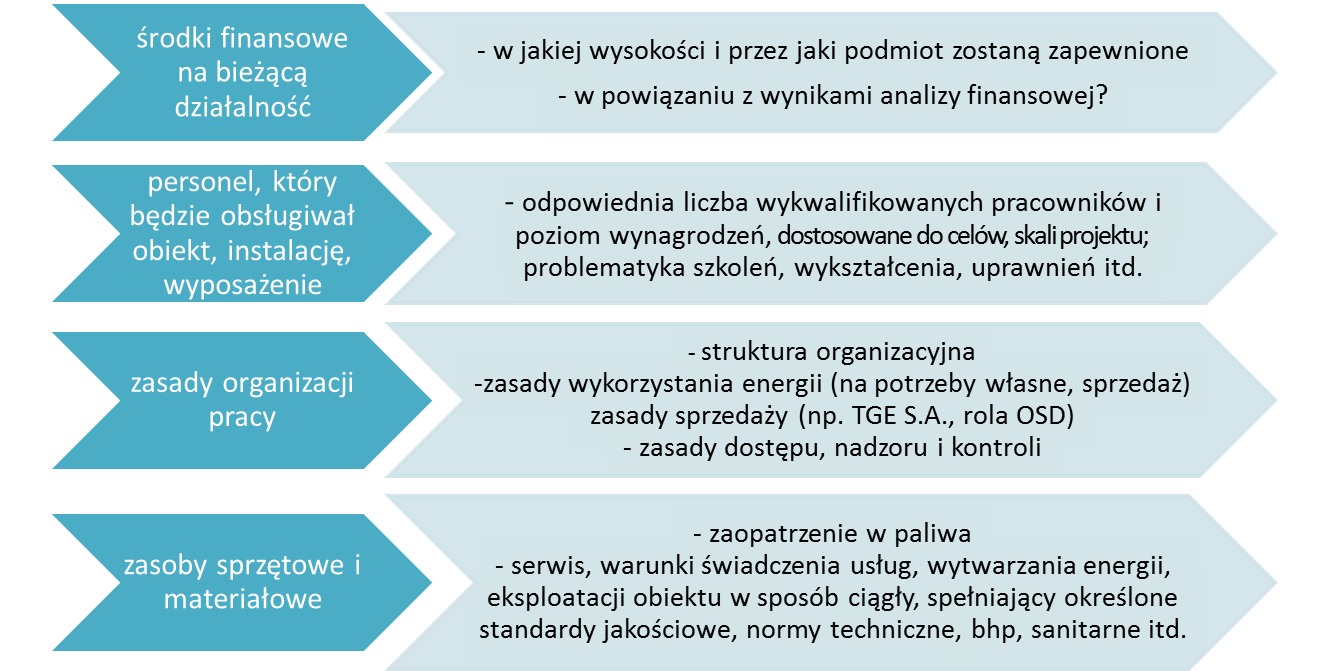 Zdolność do użytkowania projektu należy analizować w kontekście co najmniej okresu trwałości projektu (art. 71 Rozporządzenia nr 1303/2013). Przyjęte założenia powinny być zgodne z założeniami finansowymi projektu (np. źródłami finansowania działalności). DoświadczeniePunkt dotyczy doświadczenia wnioskodawcy (partnerów) w zakresie realizacji i rozliczania projektów inwestycyjnych i prowadzeniu działalności związanej z zakresem i celem projektu. W odniesieniu do doświadczeń inwestycyjnych, należy skupić się na projektach 
o podobnej skali skomplikowania pod względem administracyjnym, rozliczeń finansowych i organizacyjnym. Można zastosować tabelę:Można również podać inne informacje – np. liczbę rozstrzyganych w ciągu roku postępowań przetargowych, liczbę prowadzonych inwestycji, kwotę środków pozyskanych z EFSI.Należy ponadto opisać doświadczenie wnioskodawcy (operatora) w zakresie prowadzenia działalności związanej z zakresem i celami projektu – np. zamierzeniach inwestycyjnych wynikających z  planu gospodarki niskoemisyjnej itd.Podawane informacje powinny potwierdzać:przygotowanie praktyczne, które będzie niezbędne do realizacji inwestycji, prowadzenia sprzedaży energii albo użytkowania systemów zasilania i zarządzania energią w budynkach,potencjał do prowadzenia tej działalności w założonej skali,zdolność do uzyskania założonych rezultatów projektu.Założenia finansowe projektuHarmonogram rzeczowo finansowyNależy przedstawić informacje na temat terminów rozpoczęcia, czasu trwania i terminów zakończenia kluczowych faz realizacji projektu, terminów odbiorów częściowych i  końcowego oraz końcowego rozliczenia projektu.Harmonogram powinien uwzględniać czas trwania poszczególnych etapów, zastosowaną technologię, ryzyko opóźnień (np. wynikających z protestów podczas procedur o udzielenie zamówień publicznych, czasu trwania procedur pozyskiwania dofinansowania zewnętrznego itd.). Należy również przestrzegać ostatecznych terminów kwalifikowalności kosztów oraz ostatecznych terminów rozliczenia projektów określonych odrębnie przez IZ RPO WP 2014-2020. Nakłady inwestycyjne i wydatki kwalifikowaneW punkcie tym należy scharakteryzować nakłady inwestycyjne wymagane do realizacji projektu, w tym:kwalifikowane do dofinansowania:wydatki nettopodatek VAT,wydatki niekwalifikowane:niekwalifikowany podatek VAT (od wydatków kwalifikowanych)niekwalifikowane wydatki nettopodatek VAT (od niekwalifikowanych wydatków netto).Zaleca się przedstawienie tabeli z wartościami wydatków na poszczególne zadania 
w poszczególnych latach realizacji projektu. Zapisy w tym polu powinny przedstawić – w sposób niebudzący wątpliwości – argumenty przemawiające za koniecznym poniesieniem znacznych nakładów finansowych, a także odpowiedzieć na pytanie czy założone cele będą logicznie powiązane z celami wskazanymi w RPO WP 2014-2020 oraz Szczegółowym Opisie Osi Priorytetowych RPO WP 2014-2020.Przy wyszczególnieniu planowanych wydatków należy mieć na względzie zapisy zawarte w załączniku nr 7 do Szczegółowego Opisu Osi Priorytetowych RPO WP 2014-2020 – Katalogu wydatków kwalifikowanych i niekwalifikowanych w ramach poszczególnych osi priorytetowych, działań i poddziałań – zakres EFRR.Uwaga: w niniejszym rozdziale należy zamieścić uzasadnienie spełnienia kryterium merytorycznego standardowego:- „Wykonalność rzeczowa i finansowa projektu” w zakresie podpunktu b) adekwatność nakładów do planowanych do uzyskania wskaźników;oraz- „Kwalifikowalność wydatków” w zakresie podpunktu a) niezbędne do realizacji projektu i podpunktu b) zaplanowane w sposób oszczędny i efektywny, tj. z założeniem jak najwyższych efektów i jakości przy najniższych kosztach.Podatek VATW niniejszym punkcie proszę wyjaśnić sposób rozliczania VAT przez wnioskodawcę przed realizacją projektu oraz po jego wykonaniu.Należy opisać, czy zachodzą przesłanki umożliwiające częściowe lub pełne odzyskanie VAT zapłaconego od wydatków kwalifikowanych. Jeśli część lub całość kosztów VAT może być objęta dofinansowaniem, proszę o opisanie stanu obecnego i planów wnioskodawcy co do działalności związanej z projektem. Należy określić podstawę prawną umożliwiającą lub wykluczającą rozliczenie VAT w organami skarbowymi.Źródła finansowaniaW punkcie tym powinien znaleźć się opis wszystkich źródeł finansowania nakładów inwestycyjnych projektu. Należy jednoznaczne wskazać, o jaką kwotę i poziom % dofinansowania z EFRR w ramach RPO WP 2014-2020 ubiega się wnioskodawca.Zaleca się przedstawienie montażu finansowanego projektu w formie tabeli (z ewentualnym podziałem na wydatki kwalifikowane i niekwalifikowane).Przykład:Poziom i wartość wnioskowanego dofinansowania powinny być zgodne z zapisami SZOOP, regulaminem naboru). W przypadku finansowania wkładu własnego za pomocą kredytów, należy określić podstawowe zakładane parametry: wartość kredytu, waluta kredytu, oprocentowanie (stałe czy zmienne), okres kredytowania, okres karencji, prowizja, rodzaj spłat (miesięcznie, kwartalnie, rocznie).Jeżeli inwestycja będzie finansowana ze środków innych podmiotów, należy określić: podstawę prawną przedmiot dofinansowania,warunki przyznania takiego dofinansowania.Trwałość finansowaProjekt, który ma być wsparty w ramach RPO powinien mieć zapewnioną trwałość finansową. Oznacza to, że wnioskodawca (i ewentualny operator) powinien dysponować wystarczającymi środkami do realizacji oraz utrzymania infrastruktury w przyszłości.Analiza trwałości finansowej wymaga:przedstawienia dokumentów finansowych podmiotu – w ramach załącznika nr 9 do wniosku pn. Oświadczenie dotyczące zabezpieczenia środków finansowych na realizację inwestycji,opisania sposobów zapewnienia płynności finansowej podczas realizacji inwestycji,opisania jakie będą efekty finansowe projektu, po jego zakończeniu dla wnioskodawcy,uzasadnienia, czy sytuacja finansowa podmiotu, wraz z efektami projektu, pozwoli na utrzymanie infrastruktury  i prowadzenia działalności przez wnioskodawcę.Informacje zawarte w tym punkcie są ważne do oceny kryterium merytorycznego Poprawność przeprowadzenia analizy potencjału instytucjonalnego wnioskodawcy, w zakresie oceny  zdolności do zapewnienia środków finansowych koniecznych do pokrycia kosztów eksploatacji inwestycji. Ocena dokonywana będzie także na podstawie dokumentów finansowych podmiotu (bilans, rk. zysków, rk. przepływów pieniężnych itd.) - załącznik nr 9 do wniosku.Analiza oddziaływania na środowiskoZrównoważony rozwój i zmiany klimatuZasada zrównoważonego rozwoju wynika wprost z przepisów prawa traktatowego. Zgodnie z kryteriami oceny projektów w ramach RPO WP 2014-2020 należy opisać, czy projekt przewiduje:racjonalne gospodarowanie zasobami, ograniczenie presji na środowisko, uwzględnianie efektów środowiskowych w zarządzaniu, podnoszenie świadomości ekologicznej społeczeństwa.Ponadto w okresie programowania 2014-2020 należy skoncentrować się na celach Strategii Europa 2020 w zakresie przeciwdziałania zmianom klimatu i zrównoważonemu wykorzystaniu energii. W studium wykonalności należy:wyjaśnić, czy lub w jaki sposób projekt przyczynia się do realizacji celów polityki ochrony środowiska, w tym w zakresie zmian klimatu zgodnie ze strategią Europa 2020,wskazać, w jaki sposób cele polityki ochrony środowiska zostały uwzględnione w danym projekcie (w szczególności poprzez efektywną gospodarkę zasobami, zmniejszenie emisji gazów cieplarnianych, odporność na skutki zmian klimatu), wskazać wydatki związane z działaniami adaptacyjnymi lub zapobiegającymi tym zmianom, zgodnie z załącznikiem nr I do Rozporządzenia Wykonawczego KE (UE) na 215/2014,wskazać mierzalne efekty realizacji projektu związane z redukcją emisji GHG 
(t CO2eq/rok) i innych zanieczyszczeń do powietrza,udzielić odpowiedzi, w jaki sposób w projekcie uwzględniono zagrożenia związane ze zmianami klimatu, przystosowania się do zmian klimatu i ich łagodzenia oraz odporności na klęski żywiołowe; np.:czy rozważono alternatywne rozwiązanie dotyczące mniejszego zużycia węgla lub oparte na źródłach odnawialnych?czy w trakcie przygotowywania projektu przeprowadzono ocenę zagrożeń wynikających ze zmian klimatycznych lub kontrolę podatności na te zagrożenia (np. ryzyko powodzi, ekstremalnych temperatur, burz, gradu i wiatru, osunięć ziemi). Jest to szczególnie ważne w przypadku sieci ciepłowniczych, urządzeń transformatorowych i linii przyłączeniowych, elektrowni wiatrowych, urządzeń instalowanych na dachach, urządzeń technologicznych biogazowni i spalania biomasy, hydroenergetyki;czy w ramach prowadzonych prac nad przygotowaniem projektu, w tym związanych z wydaniem decyzji o środowiskowych uwarunkowaniach, uwzględniono kwestie związane ze zmianami klimatu?czy zmiany klimatu wpłynęły na lokalizację inwestycji?czy inwestycja w połączeniu ze zmianami klimatu będzie miała jakikolwiek pozytywny lub negatywny wpływ na otoczenie?jakie rozwiązania przyjęto w ramach projektu w celu zapewnienia jego odporności na bieżącą zmienność klimatu i przyszłe zmiany klimatu.Dodatkowe informacje na temat przystosowania do zmian klimatu zawarte są między innymi w Non-paper Guidelines for Project Managers: Making vulnerable investments climate resilient oraz Poradniku Ministerstwa Środowiska w zakresie przygotowania inwestycji z uwzględnieniem zmian klimatu, ich łagodzenia i przystosowania do tych zmian oraz odporności na klęski żywiołowe, 2015. Pozostałe informacje dotyczące oddziaływania projektu na środowisko należy przedstawić w załączniku nr 2 do wniosku.Analiza obszarów oddziaływania inwestycji na środowiskoNależy opisać najważniejsze czynniki, które mogą mieć wpływ na stan środowiska w fazie inwestycyjnej oraz podczas eksploatacji projektu.Należy zwrócić uwagę na:stosowanie w projekcie zasad ostrożności, działania zapobiegawczego, naprawiania szkody w pierwszym rzędzie u źródła i na zasadzie „zanieczyszczający płaci”, których źródłem jest art. 174 Traktatu ustanawiającego Wspólnotę Europejską (Dz. Urz. UE 2006 C 321E),dotrzymanie przepisów o ochronie środowiska, w szczególności o ochronie gatunkowej,zrównoważone korzystanie ze środowiska i zasobów,kwestie efektywności energetycznej w transporcie oraz ograniczanie emisji zanieczyszczeń do środowiska.Informacje najlepiej przedstawić w formie tabeli.Przykład:Analiza powinna obejmować również inne środowiskowe oddziaływania, w tym skumulowane i pośrednie, które wynikać będą z realizacji inwestycji.Analiza ryzykaPrzeprowadzenie oceny ryzyka ma na celu oszacowanie trwałości finansowej oraz realności celów projektu finansowanego z funduszy UE. Poprzez analizę ryzyka należy przede wszystkim rozumieć identyfikację istniejących i potencjalnych zagrożeń. Analiza ryzyka polega na określeniu prawdopodobieństwa jego wystąpienia i jego wpływu na projekt. Ocena ryzyka umożliwia projektodawcy przygotowanie się do sytuacji, gdyby niektóre kluczowe zmienne dotyczące projektu okazały się inne niż przewidywano.Dogłębna analiza ryzyka stanowi podstawę solidnej strategii zarządzania ryzykiem, którą z kolei uwzględnia się w projekcie. Szczególną uwagę należy zwrócić na kwestie efektywności energetycznej i problemy środowiskowe. Analiza ryzyka, obejmuje następujące elementy: wykaz rodzajów ryzyka, na jakie narażony jest projekt (możliwe przyczyny wystąpienia trudności),uszeregowanie według prawdopodobieństwa wystąpienia i nasilenia skutków; (np. mało, średnio, wysoce prawdopodobne),negatywne skutki generowane w związku z projektem, np. w powiązaniu z analizą wrażliwości,określenie środków zapobiegawczych i zmniejszających ryzyko, w tym podmiotu odpowiedzialnego za zapobieganie ryzyku i jego skutkom, opis środków prewencyjnych 
i  naprawczych. Ze względu na znaczenie polityki adaptacji do zmian klimatu w perspektywie finansowej Unii Europejskiej 2014-2020 obowiązkowym elementem analizy ryzyka jest uzasadnienie w zakresie oceny ryzyka:wpływu projektu na zmiany klimatu (np. wielkość emisji zanieczyszczeń do środowiska, „ślad węglowy”),wpływu zmian klimatu na projekt (t.j. zagrożenia projektu przez klęski żywiołowe, np.: wiatr i wyładowania atmosferyczne, grad, suszę, długotrwałe opady, podtopienia 
i powódź, osunięcia się ziemi, ekstremalne temperatury itd.).Informacje najlepiej przedstawić w formie tabeli.Przykład:Studium wykonalności powinno zawierać informację o osobie oraz firmie, która je wykonała 
Autor studium: imię i nazwisko: ……………………………………………….Firma: ………………………………………………………………...................Autor: 	Grzegorz TopolewiczWspółpraca:Barbara Małkowska (analiza oddziaływania na środowisko)GHGGaz cieplarniany, gaz szklarniowy (GHG, z ang. greenhouse gas) – gazowy składnik atmosfery będący jedną z przyczyn efektu cieplarnianego. Głównie: CO2, CH4, NOxIZ RPOInstytucja Zarządzająca RPO – Zarząd Województwa PodkarpackiegoMIiRMinisterstwo Infrastruktury i Rozwoju, aktualnie Ministerstwo Funduszy i Polityki RozwojuOSDOperator systemu dystrybucyjnegoPodręcznik CBAGuide to Cost-benefit Analysis of Investment Projects. Economic appraisal tool for Cohesion Policy 2014-2020, D. Sartori i inni, KE 2014Rozporządzenie nr 1303/2013Rozporządzenie Parlamentu Europejskiego i Rady (UE) nr 1303/2013 z dnia 17 grudnia 2013 r. ustanawiające wspólne przepisy dotyczące Europejskiego Funduszu Rozwoju Regionalnego, Europejskiego Funduszu Społecznego, Funduszu Spójności, Europejskiego Funduszu Rolnego na rzecz Rozwoju Obszarów Wiejskich oraz Europejskiego Funduszu Morskiego i Rybackiego oraz ustanawiające przepisy ogólne dotyczące Europejskiego Funduszu Rozwoju Regionalnego, Europejskiego Funduszu Społecznego, Funduszu Spójności i Europejskiego Funduszu Morskiego i Rybackiego oraz uchylające rozporządzenie Rady (WE) nr 1083/2006 ze zmianamiRozporządzenie nr 207/2015Rozporządzenie Wykonawcze Komisji (UE) 207/2015 z dnia 20 stycznia 2015 r. ustanawiające szczegółowe zasady wykonania rozporządzenia Parlamentu Europejskiego i Rady (UE) nr 1303/2013 w odniesieniu do (…) metodyki przeprowadzania analizy kosztów i korzyści, a także zgodnie z rozporządzeniem Parlamentu Europejskiego i Rady (UE) nr 1299/2013 w odniesieniu do wzoru sprawozdań z wdrażania w ramach celu „Europejska współpraca terytorialna” (załącznik III)Rozporządzenie nr 480/2014Rozporządzenie Delegowane Komisji (UE) nr 480/2014 z dnia 3 marca 2014 r. uzupełniające rozporządzenie Parlamentu Europejskiego i Rady (UE) nr 1303/2013 ustanawiające wspólne przepisy dotyczące Europejskiego Funduszu Rozwoju Regionalnego, Europejskiego Funduszu Społecznego, Funduszu Spójności, Europejskiego Funduszu Rolnego na rzecz Rozwoju Obszarów Wiejskich oraz Europejskiego Funduszu Morskiego i Rybackiego oraz ustanawiające przepisy ogólne dotyczące Europejskiego Funduszu Rozwoju Regionalnego, Europejskiego Funduszu Społecznego, Funduszu Spójności i Europejskiego Funduszu Morskiego i RybackiegoRPORegionalny Program Operacyjny Województwa Podkarpackiego na lata 2014-2020SWStudium wykonalnościSWOTAnaliza pozwalająca na uporządkowanie mocnych i słabych stron przedsięwzięcia oraz  szans i zagrożeń, które jego dotycząSZOOPSzczegółowy Opis Osi Priorytetowych Regionalnego Programu Operacyjnego Województwa Podkarpackiego na lata 2014-2020Wytyczne MIiRWytyczne w zakresie zagadnień związanych z przygotowaniem projektów inwestycyjnych, w tym projektów generujących dochód i projektów hybrydowych na lata 2014-2020, dostępne do pobrania na stronie:  https://www.funduszeeuropejskie.gov.pl/strony/o-funduszach/dokumenty/wytyczne-ministra-infrastruktury-i-rozwoju-w-zakresie-zagadnien-zwiazanych-z-przygotowaniem-projektow-inwestycyjnych-w-tym-projektow-generujacych-dochod-i-projektow-hybrydowych-na-lata-2014-2020-1/ Przykładowy zakres danych:Dla wszystkich rodzajów projektówjakość powietrza na danym terenieobszar objęty analizą (np. gmina, osiedle),najważniejsze informacje na temat gospodarki energetycznej i emisji zanieczyszczeń do powietrza na danym obszarze,emisja zanieczyszczeń (według poszczególnych rodzajów: liniowa, punktowa, powierzchniowa, z rolnictwa, naturalna), dotychczasowa emisja CO2eq,stwierdzone przekroczenia dopuszczalnych poziomów zanieczyszczenia (PM-10, PM-2,5, benzo(a)pirenu), czynniki powodujące przekroczenie dopuszczalnego poziomu zanieczyszczeń, poziom tła, kierunki przewietrzania,emisja gazów cieplarnianych (GHG) z danego terenu – według inwentaryzacji emisji na potrzeby planów gospodarki niskoemisyjnej.Modernizacja energetyczna budynkówobecne przeznaczenie / funkcje budynków objętych projektem,obecny stan techniczny budynków, w  tym: wiek budynku/-ów, powierzchnia użytkowa, użytkowa ogrzewana, klasa energetyczna budynku, obliczeniowe zużycie energii pierwotnej przed realizacją projektu oraz zapotrzebowanie na energię pierwotną (wskaźnik EP w kW/m2/rok), roczne zapotrzebowanie na energię elektryczną i cieplną (finalną) budynku/budynkach przed realizacją projektu, określone w audycie, technologia budowy i izolacja termiczna fundamentów, ścian i dachu, rodzaj stolarki okiennej i drzwiowej, występujące mostki cieplne, wyposażenie budynków w media i instalacje: c.o., c.w.u., węzeł ciepłowniczy, armatura równoważenia hydraulicznego, obieg czynnika cieplnego, instalację elektryczną, oświetlenie wewnętrzne, instalacje klimatyzacji i chłodniczą, urządzenia wbudowane na stałe (np. windy, wentylatory), instalacje technologiczne (np. gazów technicznych, medycznych, wody lodowej, monitorowania) itd.źródło zaopatrzenia w energię, rok instalacji, rodzaj, sprawność, poziom emisji GHG i zanieczyszczeń,rodzaje instalacji c.o, c.w.u, elektroenergetycznej w budynku,rodzaje, stan wentylacji i przewodów kominowych,zagrożenia awarią, liczba występujących awarii, zagrożenia dla bezpieczeństwa użytkowników (porażenie prądem, ulatnianie się gazu, zatrucie tlenkiem węgla itd.),ilość zużywanej energii poszczególnych rodzajów (ogółem, na użytkownika, mieszkańca),poziom komfortu cieplnego użytkowników (np. średnia temperatura w budynku w zimie przy -10oC),zużycie energii na oświetlenie budynku,dotychczasowe systemy pomiaru zużycia energii,podejmowane dotychczas działania związane z ograniczeniem zużycia i zmniejszeniem strat energii.Zastosowanie  OZE towarzyszącego modernizacji energetycznej budynkucharakterystyka źródeł energii,stan infrastruktury energetycznej i potrzeb obiektu w tym zakresie,infrastruktura przesyłowa i dystrybucyjna (energii elektrycznej, gazu, ciepłownicza), w szczególności: gęstość sieci, możliwości przyłączenia nowych jednostek wytwórczych, poziom strat w przesyle i dystrybucji, awaryjność, poziom cen dla odbiorców, uwarunkowania rozwoju OZE wynikające z form ochrony przyrody i środowiska, zagospodarowania przestrzennego,potencjał rozwoju OZE (np. średnioroczne nasłonecznienie, potencjał przepływu wód, możliwości pozyskania biomasy, natężenie i kierunki wiatrów itd.),rodzaje i liczba instalacji OZE na danym obszarze,jeśli projekt dotyczy istniejącej instalacji OZE: rodzaj, charakterystyka technologii, moc zainstalowana, ilość rocznie produkowanej energii, sprawność wytwarzania, awaryjność, odbiorcy energii,Specific (konkretny) czy cel jest ujęty w sposób konkretny?Measurable (mierzalny) czy można zmierzyć poziom jego osiągnięcia?Achievable/available (osiągalny) czy posiadamy zasoby, aby go osiągnąć?Realistic (realistyczny) czy cel jest możliwy do osiągnięcia w założonym zakresie i skali oddziaływania?Timed (określony w czasie) czy cel jest określony w czasie?WskaźnikiJednostka miaryWartość docelowaWskaźniki kluczoweWskaźniki kluczoweWskaźniki kluczowe(nazwa) (czego dotyczy?, jakiego obiektu, wyposażenia?)(jednostka)(wartość)Wskaźniki specyficzne dla programuWskaźniki specyficzne dla programuWskaźniki specyficzne dla programuWskaźniki specyficzne dla projektuWskaźniki specyficzne dla projektuWskaźniki specyficzne dla projektuWskaźnikiJednostka miaryWartość docelowaWskaźniki kluczoweWskaźniki kluczoweWskaźniki kluczoweLiczba zmodernizowanych energetycznie budynków [szt.]5Liczba zmodernizowanych źródeł ciepła[szt.]1Powierzchnia użytkowa budynków poddanych termomodernizacji [m2]35000Wskaźniki dotyczą 5 budynków, w których przewidziana jest modernizacja energetyczna (Budynki A, B, C, D oraz budynek kotłowni). W ramach projektu zmodernizowana zostanie kotłownia c.w.u.Łączna powierzchnia budynków objętych termomodernizacją wynosi 35000 m2 (Budynki: A – 5000 m2, B – 10000 m2; C – 15000 m2; D – 4000 m2; kotłownia – 1000 m2). Pomiar na podstawie protokołów odbioru.Wskaźniki dotyczą 5 budynków, w których przewidziana jest modernizacja energetyczna (Budynki A, B, C, D oraz budynek kotłowni). W ramach projektu zmodernizowana zostanie kotłownia c.w.u.Łączna powierzchnia budynków objętych termomodernizacją wynosi 35000 m2 (Budynki: A – 5000 m2, B – 10000 m2; C – 15000 m2; D – 4000 m2; kotłownia – 1000 m2). Pomiar na podstawie protokołów odbioru.Wskaźniki dotyczą 5 budynków, w których przewidziana jest modernizacja energetyczna (Budynki A, B, C, D oraz budynek kotłowni). W ramach projektu zmodernizowana zostanie kotłownia c.w.u.Łączna powierzchnia budynków objętych termomodernizacją wynosi 35000 m2 (Budynki: A – 5000 m2, B – 10000 m2; C – 15000 m2; D – 4000 m2; kotłownia – 1000 m2). Pomiar na podstawie protokołów odbioru.WskaźnikiJednostka miaryWartość bazowa(rok ….)Wartość docelowa(rok ….)Wartość wskaźnika w pierwszym roku po zakończeniu realizacji projektu(nazwa)(jednostka)(wartość)(wartość)(wartość)Jednostka miaryWartość bazowa(rok 2017)Wartość docelowa(rok 2019)Wartość wskaźnika w pierwszym roku po zakończeniu realizacji projektu(2020)Wskaźniki kluczoweWskaźniki kluczoweWskaźniki kluczoweWskaźniki kluczoweWskaźniki kluczoweIlość zaoszczędzonej energii cieplnejGJ/rok0-14 000,00Ilość zaoszczędzonej energii elektrycznejMWh/rok0-500,00Szacowany roczny spadek emisji gazów cieplarnianych (CI 34)tony równoważnika CO20-2 224,56Zmniejszenie rocznego zużycia energii pierwotnej w budynkach publicznych (CI 32)kWh/rok0-4 027 777,80Zmniejszenie zużycia energii końcowej w wyniku realizacji projektówGJ/rok0-14500,0Jednostka miaryWartość bazowa(rok 2017)Wartość docelowa(rok 2019)Wartość wskaźnika w pierwszym roku po zakończeniu realizacji projektu(2020)Wskaźniki kluczoweWskaźniki kluczoweWskaźniki kluczoweWskaźniki kluczoweWskaźniki kluczoweIlość zaoszczędzonej energii cieplnejGJ/rok0-4500 GJ/rok(w tym budynek:A – 1500 GJ/rok,B – 2000 GJ/rok,C – 1000 GJ/rok)Ilość zaoszczędzonej energii elektrycznejMWh/rok0-40 MWh/rok(w tym budynek:A – 15 MWh/rok,B – 0 MWh/rok,C – 25 MWh/rok)Budynek:Zmiana rocznego zapotrzebowania na energię cieplną [MWh/rok]:Zmiana rocznego zapotrzebowania na energię cieplną [MWh/rok]:Zmiana rocznego zapotrzebowania na energię cieplną [MWh/rok]:Zmiana rocznego zapotrzebowania na energię elektryczną [MWh/rok]:Powierzchnia użytkowa budynków poddanych termomoderni-zacji (m2)Budynek:- do ogrzewania budynku (z uwzględnieniem sprawności systemu…) - do przygotowania ciepłej wody użytkowejRazem:Zmiana rocznego zapotrzebowania na energię elektryczną [MWh/rok]:Powierzchnia użytkowa budynków poddanych termomoderni-zacji (m2)A40,150,5040,655,00960,00B172,900,00172,9020,701 950,10C228,609,72238,3211,901 697,50Razem:441,6510,22451,8737,604 607,60Warianty polegają na wskazaniu innej nieruchomości, której dotyczy projekt.Rozważyć należy np.:modernizację energetyczną innego budynku należącego do wnioskodawcy oraz uzasadnić wybór budynku / -ów objętych projektem, uwarunkowania środowiskowe (w tym obszary chronione) i społeczne (odległość od zabudowy),zagrożenia wynikające ze zmian klimatu (np. ryzyko powodzi, osunięć ziemi, burz i wiatrów) dla poszczególnych zaproponowanych lokalizacji.Warianty polegają na wskazaniu innego sposobu rozwiązania problemów, których dotyczy projekt.Rozważyć należy np.:alternatywne technologie i zakres docieplenia,instalację źródła odnawialnej energii lub źródła innego rodzaju, innej mocy, wydajności,inne docelowe parametry zużycia energii EP (np. budowa budynku pasywnego),w przypadku projektów, które dotyczą zmiany źródeł ciepła na kotły niskoemisyjne – podłączenie do sieci ciepłowniczejzastosowanie różnych technologii, które ograniczają wpływ inwestycji na problematykę zmian klimatu.Warianty polegają na wskazaniu innego stopnia rozwiązania problemów, których dotyczy projekt.Rozważyć należy np.:alternatywne technologie i zakres docieplenia zastosowanie urządzeń OZE o innej mocy / wydajności.Kryterium 1Kryterium 2Kryterium 3Suma punktówWariant 1…………Wariant 2…………Wariant 3…………Tytułu projektu(zakres)Wartość całkowitaŹródła 
i wartość dofinansowaniaOkres realizacjiUzasadnienie związku 
z projektem……………Lp.Nr działkiObręb ewidencyjnyAdresNazwa obiektuTytuł prawnyDokument potwierdzający tytuł prawny np.: 
nr KW, nr repertorium, sygnatura decyzji administracyjnej1.………………Zakres robót i wydatkówZgodność z audytemZgodność z zał. 7 do SZOOPocieplenie ścian fundamentowych budynku A o pow. ok. 500 m2,Uc(max) < 0,2 [W/(m2 K)]Tak, parametry izolacyjności cieplnej wg WT 2021,Tak,ocieplenie ścian zewnętrznych  budynku A o pow. 2000 m2Uc(max) < 0,2 [W/(m2 K)]Tak, parametry izolacyjności cieplnej wg WT 2021,Tak,wymiana 50 szt. okien o pow. 150 m2 na stolarkę PCV U(max)<0,9 W/(m2 K)Tak, parametry izolacyjności cieplnej wg WT 2021,Tak,wymiana rynien, płytki odbojowej, izolacje przeciwwilgociowe fundamentów, wykonanie tynków zewnętrznych Tak, prace towarzyszące dociepleniu ww. ścian.Tak,Nazwa, zakresWartośćWydatek kwalifikowany w projekcieWykonanie 3 szt. tablic informacyjno-pamiątkowych… złTAKOrganizacja spotkania informacyjnego dla mieszkańców… złNIEPromocyjny artykuł prasowy… zł NIENazwa kryteriumUzasadnienie, obliczeniaObowiązkowy audyt energetyczny ex-ante…Rodzaj kotła spalającego…Ograniczenia instalacji kotłów na biomasę…Stopień poprawy efektywności energetycznej (%)…Zadanie / zakresWymogi do realizacji:Wnioskodawca posiada / uzyskał:………Nazwa dokumentu 
(strategii, programu, planu) Uzasadnienie zgodności projektu ze strategią (planem) ……ZadaniePodmiot, zakres działańPrzygotowanie inwestycjiWydział inwestycji i remontów – przygotowanie dokumentacji budowlanej uzyskanie pozwolenia na budowę i decyzji środowiskowejWydział finansowy – zabezpieczenie środków na realizację inwestycjiWydział pozyskiwania funduszy – opracowanie wniosku i kompletu załączników, obsługa procesu oceny………Tytułu projektu(zakres)Okres realizacjiWartość całkowitaŹródła 
dofinansowania…………Nazwa źródeł finansowania wydatkówWydatki razemWydatki razemRok 2021Rok 2022Rok …Nazwa źródeł finansowania wydatkówzł%złzłzłŚrodki wspólnotowe (EFRR)Krajowe środki publiczne, w tym:budżet państwa (nazwa dysponenta)budżet jst (nazwa)inne środki publiczne (nazwa funduszu/podmiotu)Prywatne (udział finansowy ostatecznych odbiorców)Rodzaj oddziaływaniaCharakter, zasięg oddziaływaniaŚrodki zapobiegawcze 
i naprawczeUciążliwość budowy dla otoczenia (ujemny wpływ na funkcje mieszkaniowe, produkcyjne i usługowe, ograniczenie korzystania z infrastruktury i środowiska, transport materiałów budowlanych, możliwości poruszania się, przerwy w dostawie wody i zasilania elektrycznego itp.).Krótkotrwałe, bliskie – podczas prac budowlanychogrodzenie terenu budowybrak robót w porze nocnejwcześniejsze informowanie o zaplanowanych przerwach zasilania, dostawy wodyNegatywne oddziaływania podczas eksploatacji obiektu, np. hałas, punktowy wzrost emisji zanieczyszczeń do powietrza, wzrost natężenia ruchu samochodowego (dowóz surowców do biogazowni), wzrost natężenia pól elektromagnetycznych itd.Krótkotrwałe, cykliczne,w granicach terenu elektrowniurządzenia tłumiące hałasnasadzenia zieleni izolacyjnejukształtowanie terenuZagrożenia trwałości technicznej i awarii (np. stabilności funkcjonowania sieci elektroenergetycznej, zanieczyszczenia w przypadku pożaru, wycieku, skażenia powietrza w wyniku awarii biogazowni, powodzi itd.)Krótkotrwałe,epizodyczne,zróżnicowany charakter i zasięg oddziaływaniawysoka jakość prac instalacyjnych i budowlanychinstrukcja bhp i ruchu instalacjiszkolenia bhp  iw zakresie obsługi,instalacja urządzeń alarmowych i systemu  monitorowania elektrowni………Rodzaj ryzykaPrawdopodobieństwo wystąpienia(małe, średnie, duże)Negatywne skutkiŚrodki zapobiegawcze 
i naprawczewzrost wydatków inwestycyjnych lub eksploatacyjnych………opóźnienia procedur przetargowych lub budowy………ryzyko operacyjne 
(brak pracowników, wzrost kosztów, komplikacje z użytkowaniem)………ryzyko finansowe (np. mniejsza lub zwrot dotacji)………regulacyjne (np. zmiana wymogów środowiskowych)konflikty społeczne lub środowiskowewpływ inwestycji na zmiany klimatu (emisje…)………zagrożenia związane ze zmianami klimatu (np. nieodpowiednia analiza warunków klimatycznych mających wpływ na zapotrzebowanie na energię na potrzeby ogrzewania lub chłodzenia)………zagrożenia związane z klęskami żywiołowymi:- …- …………inne ryzyka (jakie?)………